Caro Presidente,

il Consiglio Nazionale del CONI, con delibera del 18 luglio 2017 ha approvato le nuove norme che regolano il funzionamento del registro delle società e delle associazioni sportive dilettantistiche.

Le nuove regole sono state fissate per consentire al CONI di svolgere, con maggiore efficacia, il suo prezioso ruolo di unico ente certificatore, garantendo che solo le associazioni e società che svolgono attività sportiva dilettantistica possano usufruire dei benefici fiscali e previdenziali riservati allo sport dal legislatore.

Come potrai verificare, sono state introdotte una serie di novità finalizzate a porre al centro del sistema sportivo l’associazione/società sportiva e l’attività svolta dalla stessa nell’ambito dei programmi sportivi e di formazione approvati dagli organismi affilianti, semplificando contestualmente la fase di iscrizione al registro che prevede che siano direttamente gli organismi affilianti, e non più la singola associazione, ad effettuarla una volta conclusa la fase dell’affiliazione e del tesseramento.

A partire dal 1 Gennaio 2018 con la messa in esercizio del nuovo applicativo, tutte le utenze attualmente attive non saranno più valide e, pertanto, il legale rappresentante di ogni singola associazione/società sportiva, dovrà provvedere ad accreditarsi alla nuova piattaforma, per poter accedere alla propria scheda e usufruire degli ulteriori servizi messi a disposizione dal registro (inserimento rendiconto economico-finanziario, possibilità di redigere e stampare le ricevute rilasciate agli associati/tesserati, etc.)

Sarà sufficiente collegarsi all’indirizzo https://rssd.coni.it/  e, seguendo le istruzioni, chiedere una nuova utenza (username e password). Il nuovo login consentirà l’accesso alla sezione riservata del Registro per verificare le informazioni esistenti, trasmigrate dall’attuale applicativo, stampare il certificato di iscrizione nonché utilizzare le altre funzioni opzionali che saranno rese disponibili per le asd/ssd.

Le novità introdotte consentiranno al nostro mondo di ottenere un Database dello sport nazionale completo e, alle singole associazioni/società sportive di poter dimostrare in sede di controlli da parte dei soggetti istituzionali (Agenzia delle Entrate, SIAE, INPS) la loro reale natura sportivo-dilettantistica.

Confido dunque nella Tua massima e preziosa collaborazione affinché il Registro sia motivo di vanto per l’intero sport italiano.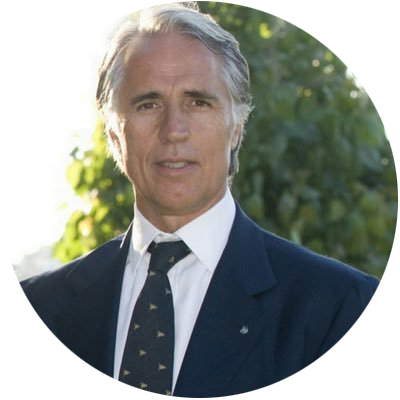 
Saluti sportivi
Giovanni Malagò      